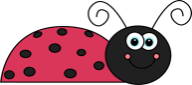 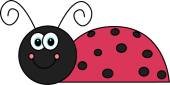 
A)Aşağıdaki cümleleri yandaki kutulara gore gruplandırarak kutuların içine sayıları yazınız. (10x1=10 puan)That would be great.I’m sorry but I can’t.Would you like to join our party?Yes, I would.Sorry, I am going to study for the exam.Would you like to play soccer?Shall we dance?Sorry, but I’m busy then.I’d really love to.What about playing tennis together?B )Kelimeleri eş anlamlarıyla eşleştirin (9x2=18)            C) Aşağıda verilen kelimeleri uygun     boşluklara yazınız.(7x2=14)                                                 .                                     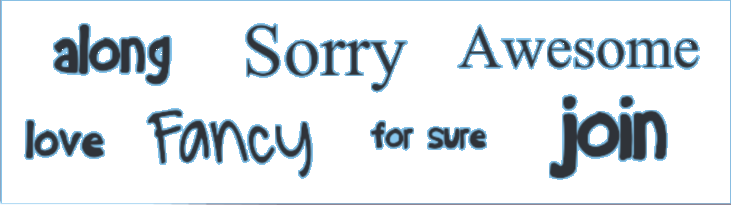 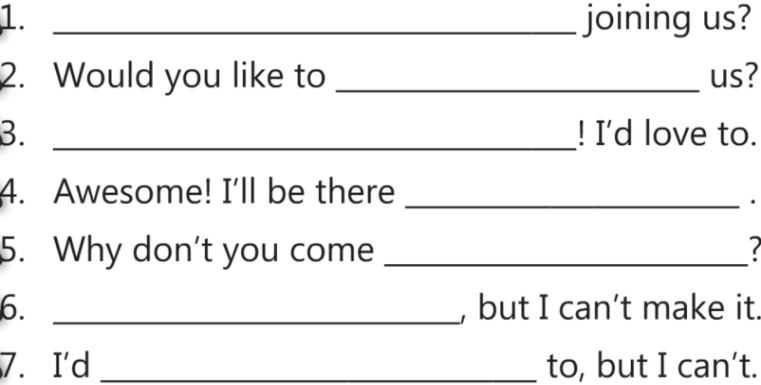 D)Boşlukları uygun kelimelerle doldurun.(10x1=10)“do /have  / wear /hang / go / try /chat /help / surf / play”1. ____________  out with friends                          6. ____________   online2. ____________ to bed                                         7. ____________   computer games3. ___________   the washing up                             8. ____________  a uniform4. ____________ barbecue  party                           9. ____________  the parents5. ____________ the net                                        10. ____________ onE)Aşağıdaki cümlelerdeki altı çizili olan kelimelerden doğru olanını yuvarlak içine alınız.(4x1=4)1. Sandy always says that romances are boring. I don't think she like / likes them.2. They are going to have / had a picnic at Central Park tomorrow.3. She prefer cycle  / cycling to the riverside every day.4. Would you like to coming / come over for dinner.F) Tabloya göre cümleler doğruysa True yanlışsa False yazınız. (5x1=5)Aşağıdaki tablo Jack Julia ve Joe’ nun haftada kaç gün hangi müzik türünü tercih ettikleri hakkında bilgi verir.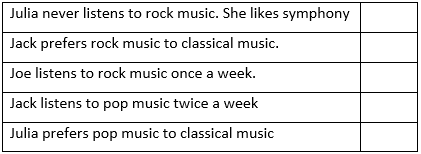 G)Aşağıdaki daveti okuyun ve sorulari tam cümle yazarak cevaplayinız.(6x2=12)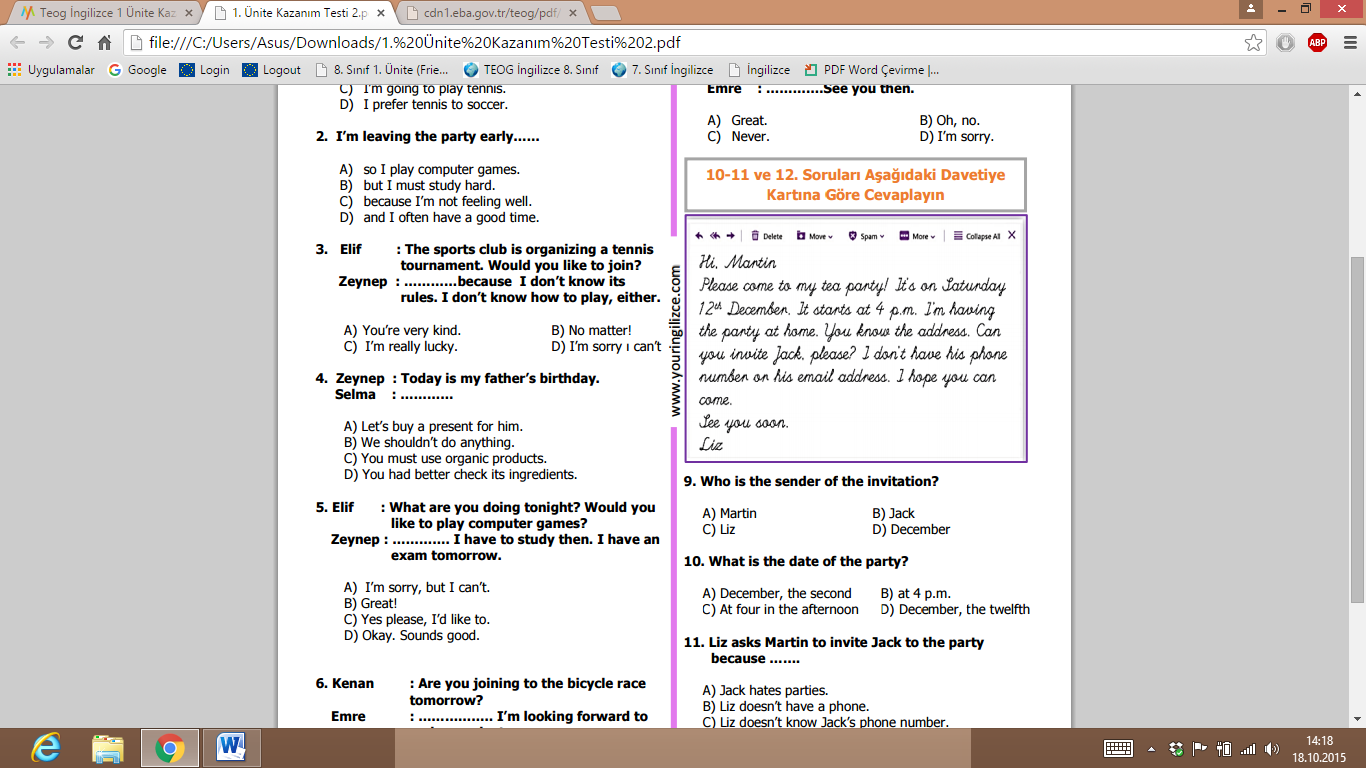 1.Who is the sender?                                                   4.Where is the event?2.Who is the reciever?                                                5. When is the event?3.What is the event?                                                   6. What time is the event?H) Fill in the blanks with the words below. (5x1=5 puan)Count on	    get on well with	     back  up         best     secretsEsma is my                  friend. I can always                    her. She never tells my                 to anyone, always trust her. She also                me            , and I always    support her. I                                  with her.  I)Sorularla cevaplari eslestirin(6x2=12)-------1.What is she eating?                                        a)I brush my teeth twice a day.-------2.What kind of music do you prefer?                b)Im going to go to Paris next week.-------3.How often do you brush your teeth?              c)She is eating chicken.-------4.When are you going to go to Paris?                d)I prefer rock music.-------5.What time does she sleep?                            e)Because I love books.-------6.Why do you read books?                                f) She sleeps at tenJ)Kelimelerin Türkçe karşılıklarını yazınız.(10x1=10)1. rely on        (……..)a. for sure 2. relaxed      (……..)b. buddy, a friend3. back up      (……..)c. laid-back4. sleepover   (……..)d. really good5. get             (……..)e. buy6. mate          (……..)f. count on, trust7. get on well (……..)g.  support, help someone8. definitely   (……..)h.  pyjamas   party9. awesome     (……..)i.   have a good  relationshipPOP MUSICROCK MUSICCLASSICAL MUSICJACK2days5days0 JOE3days3days1dayJULIA3days0 4days1) unbearable2) accept3) tournament4) disadvantage5) hang out6) self-conscious7) ridiculous8)neighbourhood9) serious10) impressive